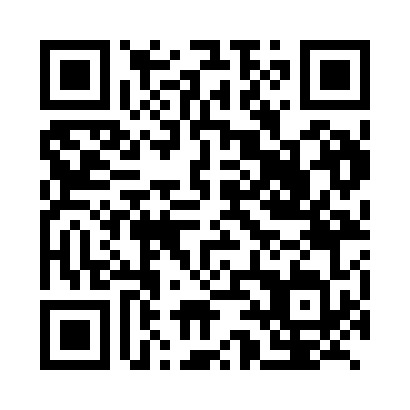 Prayer times for Bayien, CameroonMon 1 Apr 2024 - Tue 30 Apr 2024High Latitude Method: NonePrayer Calculation Method: Muslim World LeagueAsar Calculation Method: ShafiPrayer times provided by https://www.salahtimes.comDateDayFajrSunriseDhuhrAsrMaghribIsha1Mon4:536:0312:103:196:167:222Tue4:526:0312:093:196:167:223Wed4:526:0212:093:186:167:224Thu4:516:0112:093:176:167:225Fri4:516:0112:083:166:167:226Sat4:506:0012:083:156:167:227Sun4:496:0012:083:156:167:238Mon4:495:5912:083:146:167:239Tue4:485:5912:073:136:167:2310Wed4:475:5812:073:126:167:2311Thu4:475:5812:073:116:167:2312Fri4:465:5712:073:106:167:2313Sat4:465:5712:063:106:167:2314Sun4:455:5612:063:096:167:2315Mon4:445:5612:063:096:167:2316Tue4:445:5512:063:106:167:2317Wed4:435:5512:053:116:167:2318Thu4:435:5412:053:116:167:2419Fri4:425:5412:053:126:167:2420Sat4:425:5312:053:126:167:2421Sun4:415:5312:043:136:167:2422Mon4:405:5212:043:136:167:2423Tue4:405:5212:043:146:167:2424Wed4:395:5212:043:146:167:2425Thu4:395:5112:043:156:177:2526Fri4:385:5112:043:156:177:2527Sat4:385:5012:033:166:177:2528Sun4:375:5012:033:166:177:2529Mon4:375:5012:033:166:177:2530Tue4:365:4912:033:176:177:26